Publicado en Barcelona el 15/07/2014 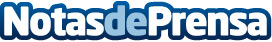 Una Analista Digital en una aventura de conspiraciones y lujosEdiciones Atlantis publica la novela negra “La conspiración Tokaji - La Analista Digital” de los escritores Maribel Morales y Pere Visa. En sus páginas disfrutaremos con una trepidante obra, donde Alejandra Mirandés, una joven doctora en ingeniería informática, pone a prueba sus conocimientos para luchar contra un temible enemigo sin rostro. Datos de contacto:La Analista DigitalNota de prensa publicada en: https://www.notasdeprensa.es/una-analista-digital-en-una-aventura-de Categorias: Telecomunicaciones Literatura Marketing Sociedad Entretenimiento E-Commerce Otros Servicios http://www.notasdeprensa.es